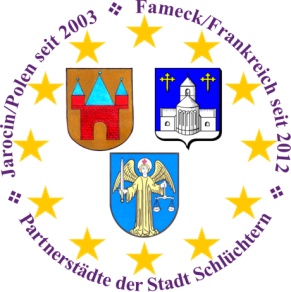 Förderverein für Städtepartnerschaften der Stadt Schlüchtern e. V.
	- Vorsitzender - 
	Joachim Truss  Struthrain 37  D-36381 Schlüchtern
	E-Mail: joachim.truss@web.de   Tel.: 0049-6661-6007649   Handy :  01753376018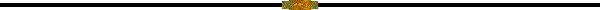 Liebe Vereinsmitglieder, seit der letzten Jahreshauptversammlung Ende Oktober habe ich den Vorsitzunserer Städtepartnerschaften Jarocin und Fameck von Reinhold Beier übernommen.Mein Name ist Joachim Truss, ich bin 68 Jahre alt, verheiratet und habe zwei erwachseneSöhne. Wir wohnen im Struthrain 37 in Schlüchtern, Tel. 06661/6007649.Seit 1991 bis 2017 war ich evangelischer Pfarrer in Schlüchtern und Lehrer amHuttengymnasium. In meinem Ruhestand habe ich mich in die Schlüchterner Stadt-verordnetenversammlung wählen lassen und bin seit 2016 dort Stadtverordnetenvorsteher.Die Liebe zu Frankreich kommt aus meiner Familie. Wir sind von der Tradition her Hugenotten, evangelische Christen aus Frankreich, die dort früher vertrieben wurden. Die Traditionen wurden aber in Deutschland weiter gepflegt. So ging meine Oma z.B., eine geborene Aillaud, noch in die französische Schule hier in Deutschland und hat früh bei mir das Interesse für die französische Sprache und Kultur geweckt.So habe ich in Kassel dann kein englisches sondern ein französisches Abitur abgelegt. Leider ist da einiges im Laufe der Jahre verloren gegangen.Ich durfte schon unter Reinhold Baiers und Kerstin Baier-Hildebrands Leitung beide Partnerstädte mehrfach besuchen und habe auch in meinem politischen Amt manches von den Städtepartnerschaften mitbekommen.An Geschichte und Politik, besonders in Europa, bin ich sehr interessiert. Deshalb liegt mir auch die Europaunion in unserer Stadt sehr am Herzen.Die deutsch-französische Freundschaft und die europäische Union sind für mich ein Garant des Friedens. So habe ich schon in den 60er und 70er Jahren mit der Bundeswehr und dem Volksbund die großen Soldatenfriedhöfe des ersten Weltkrieges in der Nähe von Verdun besucht, dort Friedhöfe mit gepflegt und an Friedens-Workshops mit Franzosen mitgewirkt. (Reconciliation par dessous les tombes - Versöhnung über den Gräbern.Als Reinhold Baier mich für seine Nachfolge ansprach, habe ich mich gefreut und zugesagt.Gemeinsam möchte ich mit Ihnen, dem tollen Vorstand und dem sehr wichtigen Partnerschaftsverein für unsere Stadt, die beiden Partnerstädte und auch Europa Annäherung und gegenseitiges Verständnisvertiefen.Joachim Truss